Creating IT Futures: Summit 2018 AGENDA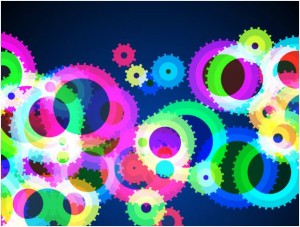 CREATING IT FUTURES: 2018 SUMMITAGENDAMercer Island Community & Event Center, 8236 SE 24th Street,Mercer Island, WA 98040/tel (206) 275-7609The Mercer RoomThursday, May 17, 2018, 9:30/10:00AM to 3:00PMFriday May 18, 2018, 9:30/10:00AM to 1:00PMDay 1:  Thursday, May 17, 20189:30 AM to 10:00 AM  	Registration, Networking & Breakfast10:00 AM to 10:15 AM  	Welcome, Introductions, and Review Agenda10:15 AM to 11:00 AM  	Updates on the IT Programs at Each CollegeEach group will have a facilitator and a list of questions to go over.  	11:00 AM to 11:15 AM  	Break11:15 AM to 12:15 PM  	Measuring Competencies: Build programs, Create crosswalks from Non-Credit to Credit Programs to Bridge the Communications Gap between Education and Industry, Ryan Davis, President and CEO, Corporation for a Skilled Workforce12:15 PM to 1:15 PM		Lunch & Networking with Industry ProfessionalsMachine Learning & Data ScienceSylvia Unwin, Programming Chair/Assistant Dean from Bellevue College	Robotics and AI AAST Curriculum PresentationMaureen Majury, M.Ed., Director, Center of Excellence for Information and Computing Technology	1:15 PM to 2:15 PM		Presentation (1:15 to 1:45 PM):Blockchain TechnologyMaricel Medina-Mora, Programming & Web Faculty from Bellevue College	, IT Faculty Professional Development Scholarship Recipient	Presentation (1:45 to 2:15 PM): TCEA Conference: Using Technology in EducationLee Falta, Networking Faculty from Bellingham Technical College, IT Faculty Professional Development Scholarship Recipient2:15 PM to 2:30 PM		Break2:30 PM to 3:00 PM  		Networking & Special Topics				Each group will create a list of CoE items to provide feedback on. 3:00 PM  			Final Thoughts/Plan of Action for Friday/Break for the DayReport out and poll small groups.Day 2:  Friday, May 18, 20189:30/10:00 AM to 11:00 AM  	Breakfast &Presentation (10:00 AM to 10:30 AM):Quantum Computing & Online Technology Education: What Does the Future Look Like?Tanya Knight, IT Faculty from Peninsula College, IT Faculty Professional Development Scholarship RecipientPresentation (10:30 AM to 11:00 AM)Teaching Entrepreneurial and Growth MindsetKen Hang, Programming Faculty/Chair for Green River College, IT Faculty Professional Development Scholarship Recipient11:00 AM to 12:00 PM	IT Jeopardy (Get Ready for the Return of the Game of a Lifetime!)12:00 PM to 1:00 PM 		Lunch: Conclusions & Future ActionPresentation (12:00 PM to 12:30 PM) UMS in the Classroom: Leveraging Low Cost Solutions in Student LabsGary Baker, UAS – Mechatronics Engineering, Big Bend College Final Thoughts & Next Steps, Thank You, Process for Stipends for our Traveling Friends, FarewellNote: Program subject to change.